Player 1                                                                                                               Player 2                            Player 3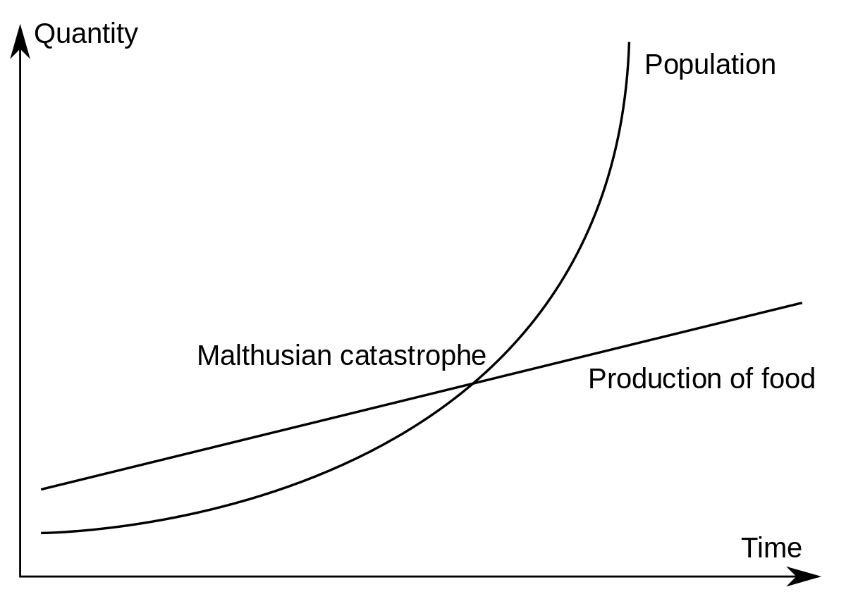 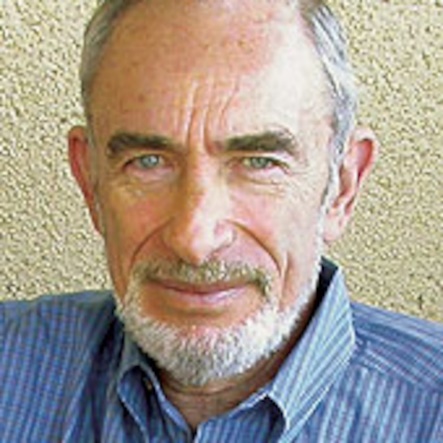 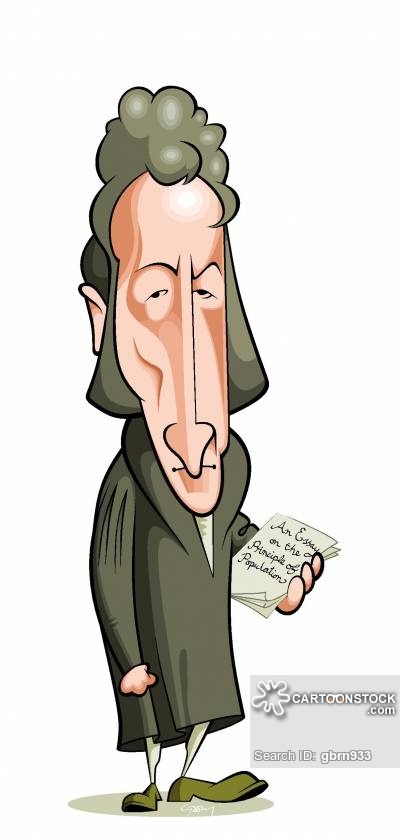 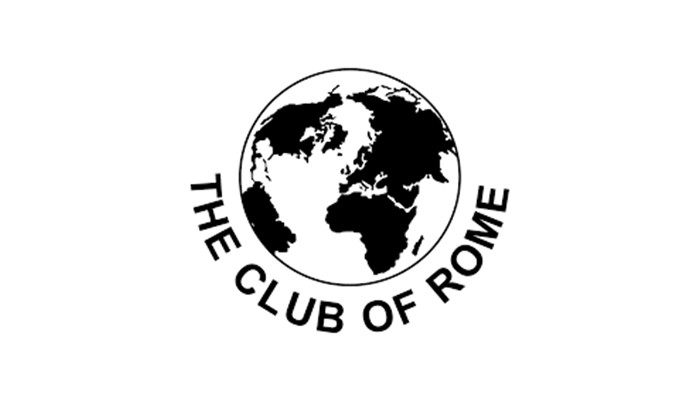 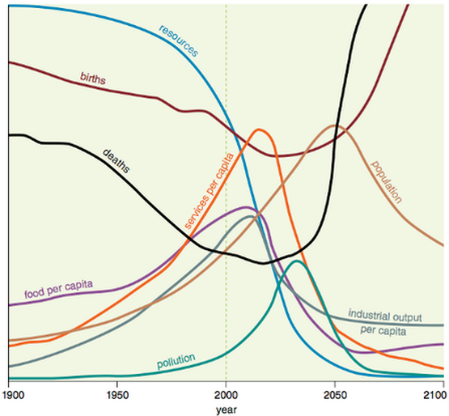 Player 4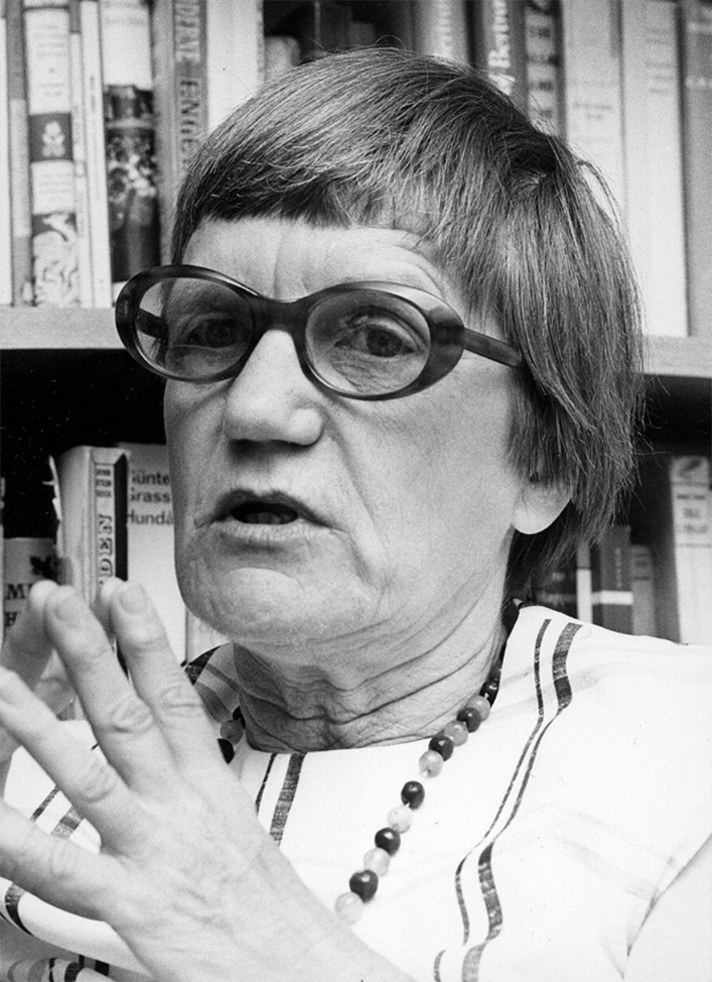 Population & Resources - Meet The Pessimists!Population & Resources - Meet the Optimist!